Psychoanalyse en diversiteitSymposium ter ere van het eerste lustrum van de NPaVZaterdag 11 december 2021, KIT Amsterdam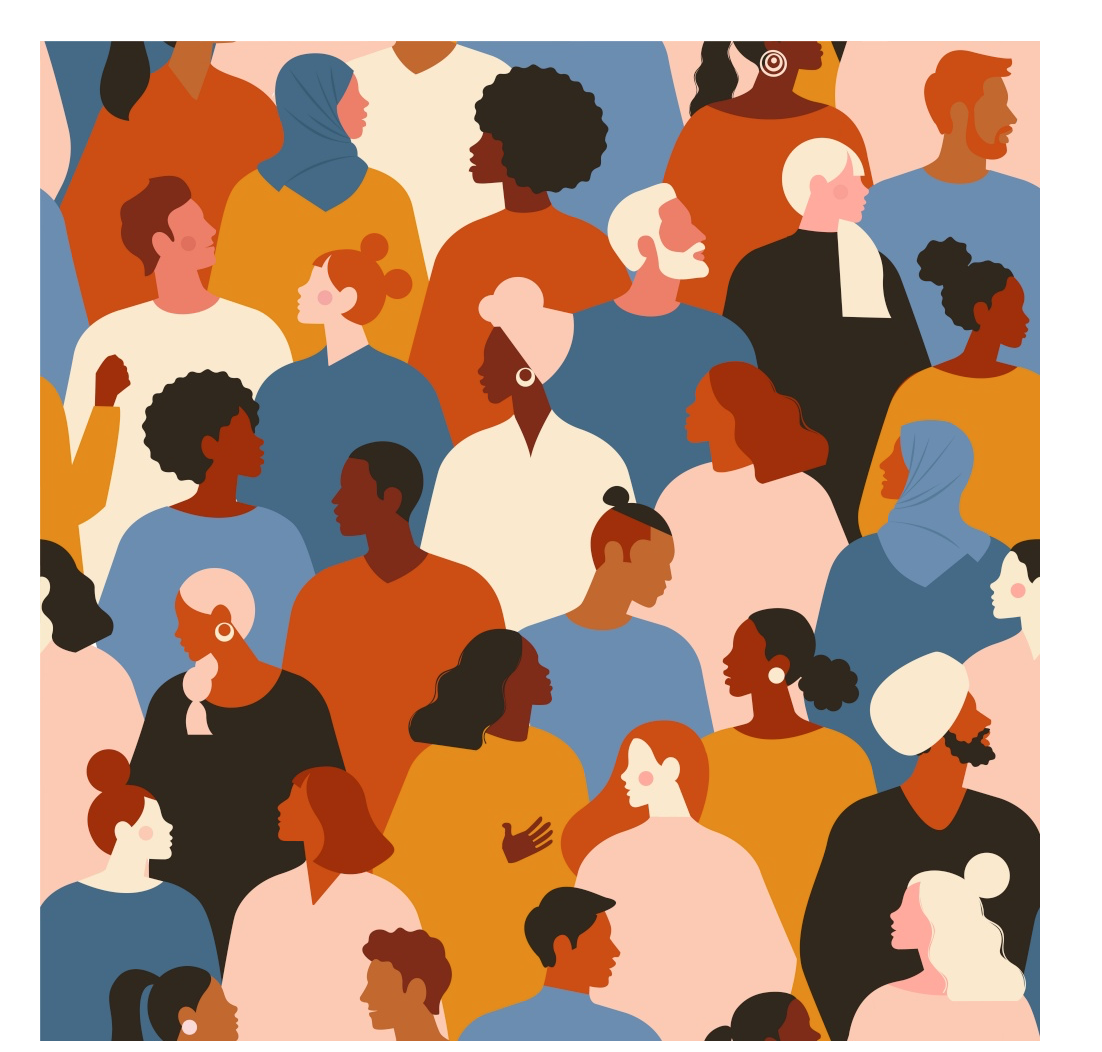 Het 5 jarig jubileum van de NPaV is een feit!DE LUSTRUMCOMMISSIE NODIGT U VAN HARTE UIT ONS 5 JARIG JUBILEUM TE KOMEN VIEREN OP 11 DECEMBER 2021!Er is een leuk en gevarieerd programma rond het thema Psychoanalyse en Diversiteit. Naast interessante lezingen zal er ruimschoots gelegenheid zijn elkaar te spreken onder het genot van koffie en gebak, een feestelijke lunch, een theepauze met muzikaal intermezzo en een uitgebreide borrel. Voor wie dan nog niet uitgepraat en gegeten is, is er de mogelijkheid te blijven dineren, indien gewenst met partner, in het KIT.Inleiding op het thema:Diversiteit is een vast onderdeel in het dagelijks werk van de psychoanalyticus. Hoewel het niet altijd even expliciet benoemd wordt, is het altijd in één of andere vorm aanwezig. Dat diversiteit geen vanzelfsprekendheid is realiseerde Freud zich al: de mens kan vanaf de vroegste stadia van ontwikkeling sterk geneigd zijn terug te vallen op het streven naar eenvormigheid. Ook in het latere leven kan het moeilijk blijven om verschillen te verdragen. Wanneer het in de Oedipale fase te weinig gelukt is om de derde persoon toe te laten in de eerste dyade, kan dit later op volwassen leeftijd leiden tot bijvoorbeeld een gebrek aan tolerantie voor mensen die anders zijn dan jij, of wat er in de eigen bekende groep als normatief wordt ervaren.  Daarbij blijft het de vraag in hoeverre de mens zichzelf of de ander kan kennen, en in hoeverre zij om kan gaan met ‘unheimische’ in zichzelf, wat altijd beangstigend kan blijven. Wanneer er tijdens de ontwikkeling te weinig ouderlijk tegenwicht is geweest hiertegen, een gebrek aan ‘holding’ en ‘containing’ van het primitieve innerlijk, worden angsten voor het vreemde snel op de ander geprojecteerd. En omdat geen enkele opvoeding perfect is, schuilt in elk individu de kiem van de neiging tot sociale uitsluiting van anderen ten gunste van de eigen groep, maar ook die van terugtrekking van het individu in zichzelf, in een autistische of psychotische eigen realiteit. Dankzij o.a. de ‘potential space’ die een psychoanalyse beidt kunnen deze factoren soms bewerkbaar worden, zodat er meer innerlijke en relationele diversiteit bereikt kan worden. Buiten de behandelkamer, in de maatschappij, zijn er echter voldoende voorbeelden te vinden, waarin er geen ruimte is voor diversiteit, en vertrouwen snel kan omslaan in wantrouwen en agressie jegens anderen. De fusie tussen de drie psychoanalytische verenigingen, zoals 5 jaar geleden plaatsvond, is een gezamenlijke keuze geweest om onderlinge verschillen te overbruggen. Dit brengt een grotere diversiteit met zich mee aan opvattingen over praktijk, theorie en persoonlijke stijl binnen één vereniging. Dat is een uitdaging die niet op voorhand vanzelfsprekend is en ook niet geheel zonder moeite kan verlopen. In dit symposium ter ere van het eerste Lustrum wordt de onderlinge diversiteit gevierd door een zeer divers aanbod van sprekers, die de afgelopen periode hebben nagedacht over het thema, en ook onderling contact met elkaar hierover hebben gehad. Het verband tussen psychoanalyse en diversiteit wordt nader bekeken vanuit o.a. sociologisch perspectief; vanuit de primitieve mechanismen die werkzaam zijn bij racisme en bij humor; vanuit seksuele diversiteit en ten slotte met een Lacaniaanse benadering vanuit de Belgische psychoanalyse.Programma en sprekers:10.00 	 Inloop met koffie, thee en gebak van patisserie Kuyt 10.30: 	Opening door dagvoorzitter Marc Hamburger, 	Verwelkoming door Hansa van Ramshorst voorzitter NPaV10.45 	Christien Brinkgreve: De betekenis van verschil In haar lezing zal Christien Brinkgreve ingaan op de geschiedenis van afsplitsingen in de psychoanalytische 		beweging. Naast de drang om zich te onderscheiden van andere disciplines was er ook binnen de beweging 	geregeld een strijd. Deze neiging om verschil te maken, een strijd om zeggenschap en positie, kreeg steeds 	opnieuw de overhand boven het bundelen van krachten. Met de fusie vijf jaar geleden is dat laatste wel gelukt, 	een novum in de psychoanalytische geschiedenis. Daarnaast staat ze stil bij de plaats van vrouwen in de psychoanalytische beweging en meer algemeen bij genderverschillen in onze maatschappij, het verborgen moralisme en de stilzwijgende seksehiërarchie.11.30	Koffiepauze.11.45 	Maggie Eybrechts:	Maggie Eybrechts neemt aan de hand van haar eigen beleving het publiek mee in de ontwikkeling van haar 	gedachten over de ingewikkelde dynamieken wanneer leden van verschillende “large groups” (Volkan) elkaar 	treffen. Ze verkent termen als ‘Andersheid’ en ‘Othering’ en zoekt naar wat psychoanalyse op maatschappelijk 	niveau ons kan bieden. 12.30 	Discussie 12.45 	Uitgebreide lunch14.00 	Edwin Bouman: Humor: van splijting naar verbondenheid in verschil 	Edwin Bouman zal in zijn lezing stilstaan bij het gebruik van humor in de spreekkamer. In het bijzonder bij het 	potentieel van humor om een veld te creëren waarin gebruikelijke grenzen wegvallen. De opening die 		dat voor patiënt en analyticus biedt om voor een moment voorbij de splijting te belanden in de 			depressieve positie is een belangrijke voorwaarde voor de ontwikkeling van “innerlijke 	diversiteit”. 14.45 	Simone Logtenberg: Seksuele diversiteit: ‘Yet each man kills the thing he loves’ 	Simone Logtenberg zal spreken over het sekseverschil en genderdiversiteit vanuit een filosofische benadering van 	Freud’s ontdekking van de psychoseksualiteit. Freud’s nadruk op een hiërarchische psychoseksuele ontwikkeling 	waarbij het sekseverschil vanuit het anatomisch verschil wordt begrepen gaf nadien voeding aan een 		(hetero)normatieve inkadering van seksualiteit. Het opmerkelijke van het polymorf perverse seksuele is echter dat het steeds de grenzen van het lichamelijke overschrijdt en middels mechanismen van verdringing ieder ander 	domein kan infecteren. Hierdoor biedt het psychoseksuele een gezichtspunt van waaruit de inherent gespleten en 	conflictueuze aard van de mens bestudeerd kan worden.15.30 	Theepauze met muzikale omlijsting16.00 	Stijn Vanheule: Psychoanalyse en de ethiek van het vreemde 	Stijn Vanheule zal tenslotte in zijn lezing diversiteit vanuit een Lacaniaans perspectief beschouwen. Op grond van 	het werk van Lacan valt de basis van diversiteit terug te voeren op het non-fundament aan de basis van het 	bestaan. 	Deze pluraliteit heeft zowel betrekking op wat we beleven, als hoe onze belevingen vorm krijgen. Het 	zorgt ervoor dat elke mens een vreemdeling is ten aanzien van zichzelf en de ander. Met psychose als uitgangs-	punt zal hij beargumenteren dat de psychoanalyse staat of valt met een ethiek die het vreemde radicaal onthaalt 	binnen de contouren van een veilige fluïde ruimte. 16.45 	Discussie met alle sprekers17.30 - 18.30	BorrelVanaf 18.30 	DinerKosten symposium (inclusief lunch en borrel)225 euro voor leden 165 euro voor kandidaatleden Kosten Diner:Aansluitend aan het symposium is het mogelijk om gezamenlijk te dineren in het KIT. Partners zijn ook welkom bij het diner.Kosten: 65 euro p.p. inclusief drankjes bij het eten en koffie en thee.Inschrijving:U kunt zich inschrijven door een email met uw gegevens te sturen aan Angela Binken van het secretariaat van de NPaV (binken@npav.nl). Vermeldt u het ook als u wilt deelnemen aan het diner (met of zonder partner).Uw inschrijving is definitief als de kosten zijn overgemaakt op rekeningnummer NL97INGB0000534781  van de NPaV, Amsterdam. Accreditatie wordt aangevraagd voor NVP, NVvP en  FGzPt.Personalia:Christien Brinkgreve is emeritus hoogleraar sociale wetenschappen. Zij schreef haar proefschrift over Psychoanalyse in Nederland.Edwin Bouman is psychotherapeut en psychoanalyticus, werkzaam in eigen praktijk in AmsterdamMaggie Eybrechts is psychotherapeute en psychoanalytica i.o., werkzaam in eigen praktijk in Amsterdam en RotterdamMarc Hamburger is psychotherapeut en psychoanalyticus, werkzaam in eigen praktijk in Utrecht. Simone Logtenberg is psychiater en psychoanalytica, werkzaam in eigen praktijk in AmsterdamStijn Vanheule is psychoanalyticus en hoogleraar psychoanalyse en  klinische psychologie aan de Universiteit Gent en psychoanalyticus gevestigd in Gent.Lustrumcommissie:Maaike Doeven			06-11460224Bastiaan van Dongen			06-18567067 Astrid Bakker				06-20426103Corona:We gaan er vanuit dat we elkaar in december live kunnen ontmoeten. Met de huidige maatregelen is er geen limiet op het aantal deelnemers. Als toekomstige maatregelen ons ertoe nopen dan passen we het programma aan.Routebeschrijving/ parkeren:Het KIT is goed met OV bereikbaar. Tramlijn 1, 7, 14 en 19 stoppen in de buurt van het KITDus via Amsterdam Centraal, Amsterdam Sloterdijk, Amsterdam Amstel, Amsterdam Muiderpoort en Station Zuid kunt u het KIT makkelijk bereiken.Het KIT heeft geen eigen parkeergarage maar rond het KIT kunt u de auto makkelijk kwijt (betaald parkeren). Er is een Qpark in de buurt, bij winkelcentrum Oostpoort.U kunt ook de P&R optie gebruiken. Kosten 1 euro om te parkeren en 5.50 voor de heen- en terugreis met OV.